АМАНАКСКИЕ                                             Распространяется    бесплатноВЕСТИ 03 августа  2022г                                                                                                                                                              № 36 (541) ОФИЦИАЛЬНОИнформационный вестник Собрания представителей сельского поселения Старый Аманак муниципального района Похвистневский Самарской области«О проведении открытого конкурсапо отбору управляющей организации на право заключения договора управления многоквартирными домами в с. Старый Аманакмуниципального района Похвистневский Самарской области»             В соответствии с Федеральным законом от 06.10.2003 № 131-ФЗ «Об общих принципах организации местного самоуправления  в Российской Федерации», Жилищным кодексом Российской Федерации, руководствуясь Постановлением Правительства РФ от 06.02.2006 N 75 "О порядке проведения органом местного самоуправления открытого конкурса по отбору управляющей организации для управления многоквартирным домом", Уставом сельского поселения Старый Аманак муниципального района Похвистневский Самарской области, Администрация сельского поселения  Старый Аманак муниципального района Похвистневский Самарской области	ПОСТАНОВЛЯЕТ:           1. Провести открытый конкурс по отбору управляющей организации на право заключения договора управления многоквартирными домами  в с. Старый Аманак муниципального района Похвистневский Самарской области, расположенными по адресам: Самарская область, Похвистневский район, с. Старый Аманак, ул. Шулайкина, д.105; Самарская область, Похвистневский район, с. Старый Аманак, ул. Центральная, д.39; Самарская область, Похвистневский район, с. Старый Аманак, ул. Центральная, д.41.            1.1. Уполномоченным органом по проведению открытого конкурса определить Администрацию муниципального района Похвистневский Самарской области.             2. Утвердить конкурсную документацию по отбору управляющей организации для управления многоквартирными  домами в с. Старый Аманак муниципального района Похвистневский Самарской области (приложение).          3. Конкурсной комиссии объявить в установленном порядке о проведении открытого конкурса,  не менее чем за 30 дней до даты окончания срока подачи заявок на участие в конкурсе.           4. Провести открытый конкурс и подвести итоги.	 5. Заключить в установленном порядке с победителем открытого конкурса договор управления многоквартирным домом.           6. Разместить  постановление  в газете «Аманакские вести»  и на сайте  Администрации сельского поселения Старый Аманак муниципального  района Похвистневский в сети Интернет.           7. Настоящее постановление вступает в силу со дня его подписания.          8. Контроль за исполнением настоящего постановления оставляю за собой.Глава поселения                                                       Ефремова Т.А. С 1 августа 2022 года на территории Самарской области проводится областная общественная акция «Народное признание», учредителем которой является правительство Самарской области.Акция, направленная на формирование современных жизненных ценностей, системы нравственных ориентиров у жителей нашей губернии, поощрение за активные действия, ориентированные на социальноэкономическое развитие региона, а также за плодотворную культурно-просветительскую, общественную и благотворительную деятельность на ее территории, проводится в три этапа: муниципальный, отборочный и финальный.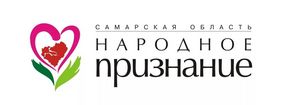 Акция проводится по следующим номинациям:«Память и Слава»;«Мы Вместе»;«Признание и Уважение»;«Наследники Победителей»;«Герои нашего времени»;«Единство и Успех».Конкурсантами номинации «Память и Слава» могут быть физические лица, которые внесли значительный вклад в гражданско-патриотическое воспитание молодежи, социальную поддержку и защиту прав ветеранов, сохранение исторической памяти.Конкурсантами номинации «Мы Вместе» могут быть физические лица, проявившие себя в общественной, волонтерской и других видах деятельности в период повышенной готовности в связи с угрозой распространения короновирусной инфекции.Конкурсантами номинации «Признание и Уважение» могут быть физические лица, внесшие значительный вклад в защиту прав и свобод человека и гражданина на территории Самарской области, в развитие экономики, промышленности, строительства, транспортной отрасли, науки, культуры, спорта, здравоохранения, образования, сельского хозяйства и социальной сферы.Конкурсантами номинации «Наследники Победителей» могут быть физические лица, не достигшие на день подачи заявки для участия в Акции 25 лет, достигшие значительных результатов в науке, спорте, искусстве, общественной деятельности и прочих видах деятельности на территории Самарской области.Конкурсантами номинации «Герои нашего времени» могут быть физические лица, совершившие героические и мужественные поступки в современных условиях, бескорыстно оказавшие помощь людям, преодолевшие трудные жизненные ситуации.Конкурсантами номинации «Единство и Успех» могут быть юридические лица, внесшие значительный вклад в социально-экономическое развитие Самарской области.Прием заявок на участие в I (муниципальном) этапе акции проводится в Администрации муниципального района Похвистневский, в организационном отделе  (г.Похвистнево, ул. Ленинградская, д.9, каб.28) в срок с 1  по 31 августа с 8.00 до 17.00, также заявки с приложениями можно отправлять в электронном виде, пакет документов направляется на электронную почту: org_pohr@mail.ru. В целях выдвижения Кандидата, инициативная группа представляет в Комиссию Акции.1. Для физического лица (номинации «Память и Слава», «Мы Вместе», «Признание и Уважение», «Наследники Победителей», «Герои нашего времени»):заявку по форме, согласно приложению № 1;копию паспорта или иного документа, удостоверяющего личность Кандидата;копию паспорта или иного документа, подтверждающего факт проживания на территории Самарской области, каждого члена Инициативной группы; фотографию Кандидата (формат не менее 5x7 см);цифровую фотографию Кандидата (представляется на электронном носителе (USB флэш-накопитель)) формата jpeg, разрешением не менее 250 dpi.заявление от Кандидата о согласии на обработку персональных данных, согласно приложению № 3.2. Для юридического лица (номинация «Единство и Успех»): заявку по форме согласно приложению № 2;копию свидетельства о государственной регистрации юридического лица или иного документа, подтверждающего статус организации;копию свидетельства о постановке Кандидата на учёт в налоговом органе;копию паспорта или иного документа, подтверждающего факт проживания на территории Самарской области, каждого члена Инициативной группы.Инициативной группой может быть группа физических лиц, в составе не менее семи человек, проживающих на территории Самарской области (не обязательно в конкретном муниципальном образовании), каждый из которых не является Кандидатом.Участниками Акции могут быть физические и юридические лица, выдвинутые для участия в Акции в порядке, предусмотренном настоящим Положением, деятельность которых направлена на социально-экономическое развитие Самарской области, а также осуществляющие культурно-просветительскую, общественную и благотворительную деятельность на территории Самарской области, номинанты Акции прошлых лет, кандидаты Акции прошлых лет не прошедшие в следующий этап.Одно и то же физическое и юридическое лицо может быть выдвинуто для участия в Акции только по одной номинации.Участниками Акции не могут быть физические и юридические лица – лауреаты областной общественной акции «Народное признание» в 2008 – 2021 годах (список лауреатов областной общественной акции «Народное признание» в 2008 – 2021 годах прилагается). С 1 – 30 сентября 2022 года будет организовано общественное голосование в пунктах. В срок с 1 по 10 октября на заседании комиссии будут определены победители муниципального этапа по каждой номинации, которые будут допущены к участию в отборочном этапе акции. Информация о победителях муниципального этапа будет передана в Общественный совет акции до 15 октября для участия в отборочном (областном) и финальном (областном) этапах акции.Приложение № 1Заявкана выдвижение Кандидата (физического лица) для участия в областной общественной акции «Народное признание» в номинации ________________________________________Фамилия, имя, отчество __________________________________________Число, месяц, год рождения ________________________________________Место рождения__________________________________________________Образование _______________________________________________________________________________________________________________________Ученая степень, ученое звание (если есть) _____________________________________________________________________________________________Домашний адрес, телефон, e-mail ______________________________________________________________________________________________________Какими государственными, ведомственными наградами награжден(а) ________________________________________________________________________________________________________________________________________________________________________________________________________________________________________________________________________________________________________________________________________________________________________________________________________________________________________________________________________________________________________________________________________________________Сведения о работе ______________________________________________________________________________________________________________________________________________________________________________________Общий стаж работы _______________________________________________Стаж работы в данном коллективе _________________________________Трудовая деятельность (включая учебу в высших учебных заведениях и средних специальных учебных заведениях, военную службу). Краткая характеристика с указанием конкретных заслуг представляемого к награждению _____________________________________________________________________________________________________________________________________________________________________________________________________________________________________________________________________________________________________________________________________________________________________________________________________________________________________________________________________________________________________________________________________13. Кандидатура __________________________________ рекомендована собранием инициативной группы в кол-ве  _____ человек:______________________________________________________________________________________________________________________________________________________________________________________________________________________________________________________________________________________________________________________________________________________________________________________________________________________________________________________________________________________________________________Приложение №  2ЗАЯВКАна выдвижение Кандидата (юридического лица) для участия в областной общественной акции «Народное признание» в номинации «Единство и Успех»________________________________________________________________(наименование юридического лица)________________________________________________________________(Ф.И.О. руководителя юридического лица)________________________________________________________________(почтовый адрес места нахождения, телефон контакта, адрес электронной почты)__________________________________________________________________________________________Информацияо достижениях Кандидата, предусмотренных пунктом 3.7 Положения(в том числе перечень наград (не более 10))______________________________________________________________________________________________________________________________________________________________________________________________________________________________________________________________________________________________________________________________________________________________________________________________________________________________________________________________________________________________________________________________________________________________________________________________________________________________________________________________________________________________________________________________________________________________________________________________________________________________________________________________________________________________________________________________________________________________________________________________________________________________________________________________________________________________________________________________________________________________________________Кандидатура___________________________________________________________________ рекомендована собранием инициативной группы в кол-ве ___ человек3:____________________________________________________________________________________________________________________________________________________________________________________________________________________________________________________________________________________________________________________________________________________________________________________________________________________________________________________________________________________________________________________________________________________________________3   Указать Ф.И.О., место работы и место жительства каждого члена инициативной группыПриложение № 3Заявление о согласии на обработку персональных данных(в соответствии с требованиями федерального законаот 27.07.2006 № 152-ФЗ «О персональных данных»)Я,________________________________________________________________(ФИО или субъекта персональных данных)Зарегистрированный (-ая) по адресу:________________________________________________________________________________________________________________________________________________________________(Индекс и адрес, где зарегистрирован субъект персональных данных)основной документ, удостоверяющий личность________________________________________________________________________________________(вид, серия, номер документа)___________________________________________________________________(сведения о выдавшем органе и дате выдачи документа)даю свое согласие на обработку моих персональных данных общественным советом областной общественной акции «Народное признание» и подтверждаю, что давая такое согласие, я действую по своей воле и в своих интересах.Согласие дается мною с целью участия в областной общественной акции «Народное признание» 2022 года.___________________________________________________________________(подпись, ФИО прописью, без сокращений)«_____»______________2022 годаГосуслуги – быстрее, дешевле, выгоднее!Регистрационно-экзаменационное отделение (РЭО) ГИБДД МО МВД России «Похвистневский» напоминает, что оформление государственных услуг в электронном виде по регистрации транспортных средств и выдаче водительских удостоверений – это просто и удобно!Портал предоставляет возможность получить в упрощенном виде государственные и муниципальные услуги, в том числе регистрацию транспортных средств, получение водительского удостоверения. В настоящее время около 40% населения региона используют портал «gosuslugi.ru» и получают вышеуказанный услуги в электронном виде.Как записаться в ГИБДД через портал госуслуги — регистрация.Перед оформлением записи приема в электронном виде, необходимо пройти полную регистрацию на Едином портале Госуслуг, перейдя по ссылке https://www.gosuslugi.ru. После перехода по указанной ссылке перейдите в раздел личной регистрации будущего кабинета:- На первоначальном этапе следует ввести свою Фамилию и Имя, указать действующий номер сотового телефона и адрес электронной почты, на который система вышлет письмо с подтверждением.- После ввода данных нажмите кнопку «Зарегистрироваться».- Следующим шагом система предложит создать надежный пароль, после чего сохраните информацию.По окончании данной процедуры вы сможете пользоваться на портале только справочной информацией. Чтобы система позволяла вам совершать электронную запись, необходимо заполнить общие сведения и ввести персональные данные. Выполните вход в свой личный кабинет, после чего система переведет вас самостоятельно в раздел «Основной информации».Чтобы успешно завершить формирование личной учетной записи, Вам необходимо подтвердить вашу личность перед информационным порталом и получить код активации, выбрав один из способов его получения.После авторизации, у Вас есть возможность получить государственные услуги, предоставляемые Госавтоинспекцией, двумя способами: в электронном виде и на личном приеме. Рекомендуем все же использовать электронный способ подачи заявки. Если всё в порядке, ГИБДД оформит госуслугу. Если нет — предоставит письменный отказ, где объяснит причины.Подав заявку, на регистрацию транспортного средства или получение водительского удостоверения, Вы приходите в назначенное время в регистрационное отделение ГИБДД и, в специально выделенных для этого окнах, получаете услугу без очереди.Главные преимущества использования портала gosuslugi.ru:• круглосуточная доступность;• возможность оплаты любой госпошлины с 30% скидкой при условии заказа услуги и оплаты ее электронным способом;• встроенная система оплаты;• получение услуги из любого удобного для Вас места;• доступность сервисов по регистрационным данным портала;• отсутствие очередей;• присутствие службы поддержки;• отсутствие коррупции, так как заявитель не обращается напрямую для получения услуги;• фиксированный срок получения услуги;• возможность обжалования результатов получения услуги, в том числе посредством Федеральной государственной информационной системы до судебного обжалования (ФГИС ДО).Госавтоинспекция призывает граждан регистрироваться на портале «gosuslugi.ru» и получать все услуги по регистрации транспортных средств и выдаче водительских удостоверений.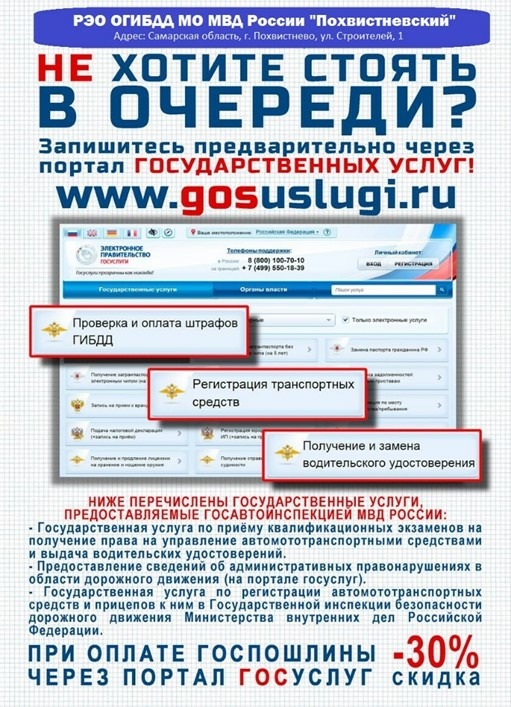 01.08.2022 в 23:15 водитель 1999 года рождения, управляя автомобилем Лада Приора, двигаясь по улице Революционная в направлении улицы Ленинградская на регулируемом перекрестке пересечении ул. Революционная/Ленинградская в г. Похвистнево на разрешающий сигнал светофора, при повороте налево не уступил дорогу транспортному средству движущейся по равнозначной дороге со встречным направлением прямо мопеду Ямаха, под управлением водителя 2004 года рождения. В результате ДТП водитель мопеда Ямаха, 2004 г.р. бригадой скорой медицинской помощи доставлен в ГБУЗ СО Похвистневская ЦБГР, с различными травмами.Уважаемые водители, напоминаем, что при проезде перекрестка необходимо быть предельно внимательным, учитывать ряд факторов: очерёдность проезда, расстояние до приближающихся транспортных средств, их скорость движения, наличие пешеходов, переходящих проезжую часть. Прежде чем приступить к выполнению маневра, нужно быть уверенным в его успешном завершении.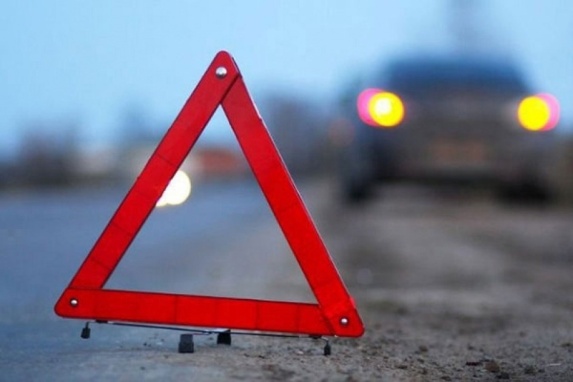 Кадастровая палата по Самарской области: что ждет дачников и садоводов в 2022 годуПомощник директора Кадастровой палаты по Самарской области Дмитрий Наумов принял участие в мероприятии «Что ждет дачников и садоводов в 2022 году», которое прошло в рамках научно-просветительского проекта «Юридический ликбез». Самарское региональное отделение Ассоциации юристов России заключило в 2022 году соглашение о сотрудничестве с Самарской областной универсальной научной библиотекой. В рамках этого соглашения реализуется научно-просветительский проект регионального отделения «Юридический ликбез» - серия тематических встреч с экспертами Ассоциации на площадке библиотеки, на которую может прийти и задать свой вопрос любой желающий.15 июля 2022 г. в Самарской областной универсальной научной библиотеке состоялось очередное мероприятие «Что ждет дачников и садоводов в 2022 году», темой которого стали актуальные изменения земельного законодательства.Дмитрий Наумов рассказал о сути и особенностях применения «дачной амнистии 2.0» и поправок Росреестра к закону «О садоводах», порядке уточнения границ земельных участков и преимуществах проведения в границах садоводческих товариществ комплексных кадастровых работ. Также были затронуты вопросы определения кадастровой стоимости объектов и возможных вариантов их оспаривания.В заключение Дмитрий Наумов ответил на вопросы присутствующих, в том числе рассказал, как правильно выбрать кадастрового инженера. Кадастровый инженер должен быть членом саморегулируемой организации кадастровых инженеров (СРО КИ). Выбрать кадастрового инженера можно на официальном сайте Росреестра, где размещен государственный Реестр кадастровых инженеров (раздел «Сервисы» - «Реестры саморегулируемых организаций»). Среди представленных в реестре сведений – информация о результатах профессиональной деятельности кадастрового инженера, которая включает в себя показатели, отражающие результат рассмотрения Росреестром документов, подготовленных кадастровым инженером, количество решений о необходимости устранения им ошибок и др. Такие данные помогут оценить уровень профессионализма кадастрового инженера, сделать выводы при выборе того или иного исполнителя.Кадастровая палата по Самарской области  Кадастровая палата по Самарской области предлагает забрать «забытые» документыЗа первое полугодие 2022 года жители Самарской области не получили в МФЦ более 35 тыс. документов на недвижимость после проведенной государственной регистрации. Большую часть «забытых» документов составляют договоры купли-продажи, дарения, закладные, акты передачи, согласия и платежные документы, которые по истечении 45 дней передаются многофункциональным центром на хранение в архив Кадастровой палаты по Самарской области. «Забытые» документы могут понадобиться гражданам в срочном порядке, например, для оформления кредита или продажи собственности. «29 июня 2022 года вступил в силу федеральный закон, согласно которому Росреестр и многофункциональные центры перешли на безбумажный документооборот. Реализация федерального проекта Росреестра «Стоп-бумага» направлена на снижение сроков предоставления услуг гражданам. Но за два квартала 2022 года количество невостребованных заявителями документов составило 35 786. К сожалению, число ушедших в архив Кадастровой палаты документов растет по сравнению с прошлым годом (в 2021 - 29 568 документов). А общее количество невостребованных заявителями документов на территории Самарской области приближается к 200 тысячам  (195 881 пакет)», - рассказала начальник межрайонного отдела Кадастровой палаты по Самарской области Тамара Наумова.Запросить документы из архива Кадастровой палаты по Самарской области можно в обратном порядке – через МФЦ. Также собственник может обратиться в территориальный отдел Кадастровой палаты по Самарской области по месту нахождения МФЦ, предъявить расписку и заполнить бланк заявления о выдаче невостребованных бумаг.  В Кадастровой палате по Самарской области работает  курьерская доставка документов, которую можно оформить по телефону 8 (846) 200 50 28.Кадастровая палата по Самарской области  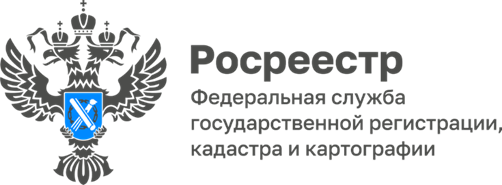 03.08.2022МФЦ Алексеевского района отпраздновал 10-летие со дня основанияНачальник межмуниципального отдела по Борскому, Алексеевскому районам Управления Росреестра по Самарской области Александр Журавлев поздравил сотрудников МФЦ Алексеевского района с 10-летием со дня создания многофункционального центра оказания государственных и муниципальных услуг и пожелал плодотворной работы на благо жителей Алексеевского района и в целях развития территории. Результатом совместной работы отдела Управления и районного МФЦ стало обеспечение стабильности в приеме и выдаче документов и удовлетворенность заявителей качеством оказываемых услуг. Начальник отдела отметил, что с 29 июня этого года взаимодействие с многофункциональными центрами перешло в электронный формат в связи с чем особую значимость приобретает тема качества сканирования документов заявителей специалистами МФЦ. При этом важным остается вопрос комплектности документов. Переход на электронный формат взаимодействия позволяет Росреестру проводить учетно-регистрационные действия в очень короткие сроки. Так, например, вся бытовая недвижимость сегодня регистрируется всего за два рабочих дня при наличии полного и качественного подготовленного комплекта документов, а также хорошего сканирования. - Сегодня стоит задача, чтобы заявители получили услугу быстро, и чтобы для них изменения формата нашего взаимодействия с МФЦ прошли незаметно, - рассказал Александр Журавлев. 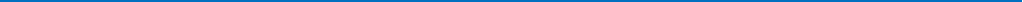 Материал подготовлен пресс-службойУправления Росреестра по Самарской областиКонтакты для СМИ:  Никитина Ольга Александровна, помощник руководителя Управления Росреестра по Самарской областиТелефон: (846) 33-22-555, Мобильный: 8 (927) 690-73-51 Эл. почта: pr.samara@mail.ruСоциальные сети:https://t.me/rosreestr_63 https://vk.com/rosreestr63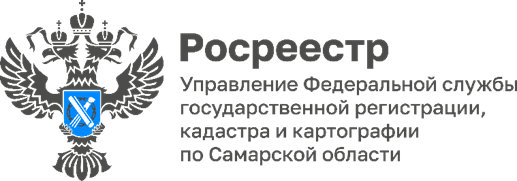 03.08.2022ПРЕСС-РЕЛИЗОформление земельных участков: как зарегистрировать и как уточнить границыНачальник отдела регистрации земельных участков Управления Росреестра по Самарской области Павел Найдовский в ходе «прямой линии» рассказал о   регистрации земли в порядке гаражной и дачной амнистии 2.0, а также дал практические советы жителям региона, которые планируют установить границы участка. По амнистии сначала оформите землюНапомним, дачная амнистия 2.0 вступила в силу 1 июля этого года, гаражная амнистия действует с сентября 2021 года. Законы позволяют оформить недвижимость в упрощенном порядке, с минимальным комплектом документов. Ранее такие объекты недвижимости узаконить можно было только в судебном порядке. Причем в суде признавалось право на объект недвижимости – дом или гараж – и только после этого можно было обратиться в орган местного самоуправления за предоставлением земельного участка под ним. Сейчас же оформление прав начинается с земли. - Сначала гражданин обращается в орган местного самоуправления – напрямую или через МФЦ (в зависимости от того, как предусмотрено в данном муниципалитете) за предоставлением земельного участка, на котором расположен гараж, возведенный до 29 декабря 2004 года или жилой дом, построенный до 14 мая 1998 года. При положительном решении участок будет поставлен на кадастровый учет и предоставлен в собственность гражданина. После этого одновременно с регистрацией права собственности на предоставленный земельный участок регистрируется право собственности на индивидуальный гараж или жилой дом. При этом гаражная и дачная амнистия 2.0 позволяют оформить недвижимость даже если в настоящий момент градостроительным регламентом размещение таких объектов на данной территории не предусмотрено, и участок не соответствует установленным администрацией предельным размерам, - подчеркнул Павел Найдовский. Установление границ земельных участковВ ходе «прямой линии» прозвучали также вопросы о процедуре уточнения местоположения границ земельных участков в соответствии с федеральным законом «О государственной регистрации прав». Владельцу участка необходимо обратиться к кадастровому инженеру. Он подготовит межевой план, на основании которого в Единый государственный реестр недвижимости будут внесены сведения об уточнённых границах земельного участка. При этом эксперт рекомендовал проверить работу кадастрового инженера – посмотреть, включена ли в акт согласования границ информация о земельных участках соседей. По словам Павла Найдовского, кадастровые инженеры в актах часто пишут «земли», что означает «соседей нет». - Если владелец земельного участка точно знает, что соседи у него есть, об этом обязательно надо сказать кадастровому инженеру и проконтролировать, чтобы он согласовал с ними границы. Если границы не будут согласованы с соседями, государственный кадастровый учет будет приостановлен, - предупреждает Найдовский. Вместе с тем случается, что соседей действительно не удается найти. В этом случае согласование границ осуществляется кадастровым инженером по специальной процедуре, предусматривающей опубликование информации о согласовании границ в местной газете (например, если участок находится в Самаре, то информация должна быть опубликована в «Самарской газете»). Уточненные границы владелец земельного участка сможет внести в кадастр недвижимости только если кадастровый инженер сделал свою работу качественно. В самарском Росреестре назвали еще несколько пунктов которые стоит проверить заказчику: правильно ли указан адрес объекта недвижимости (а если адреса нет – местоположение земельного участка), в рамках уточнения площади не произошло ли самовольное занятие смежного земельного участка (что недопустимо). Если в ходе кадастровых работ площадь земельного участка увеличилась, поинтересуйтесь у исполнителя кадастровых работ, соответствует ли это увеличение предельному минимальному размеру земельного участка, предусмотренного правилами землепользования и застройки, а если предельный минимум не установлен, посчитайте, не увеличился ли ваш участок более чем на 10%. 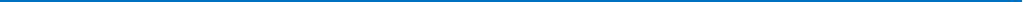 Материал подготовлен пресс-службойУправления Росреестра по Самарской областиКонтакты для СМИ:  Никитина Ольга Александровна, помощник руководителя Управления Росреестра по Самарской областиТелефон: (846) 33-22-555, Мобильный: 8 (927) 690-73-51 Эл. почта: pr.samara@mail.ruСоциальные сети:https://t.me/rosreestr_63 https://vk.com/rosreestr63ПРЕСС-РЕЛИЗ01.08.2022Росреестр СО: ответственность кадастровых инженеров возрослаУправление Росреестра по Самарской области провело обучающий семинар для кадастровых инженеров, в ходе которого профессиональному сообществу подробно рассказали о нововведениях. Кроме того, эксперты представили аналитическую информацию, подготовленную на основе часто встречающихся ошибок кадастровых инженеров и сложившейся судебной практике. Участники обсудили актуальные вопросы составления межевых и технических планов и детально разобрали кейсы, представленные кадастровыми инженерами. Заместитель руководителя Управления Росреестра по Самарской области Татьяна Титова отметила, что с учетом новелл ответственность кадастровых инженеров существенно возросла. Это обусловлено стремлением государства повысить качество оказания кадастровых услуг и защитить граждан от недобросовестных участников рынка. Так, теперь результатом работы кадастрового инженера является не составление технического или межевого плана или акта обследования, а проведение Росреестром учетно-регистрационных действий по представленным кадастровым инженером документам. - Законодательство стремительно меняется, вводятся новые правила, устанавливаются новые стандарты работы для профессиональных сообществ. Мы вас собираем, чтобы оперативно поделиться информацией, подробно разъяснить все нюансы и найти пути решения сложных вопросов, - обратилась заместитель руководителя к представителям профессионального сообщества. На обучающем семинаре начальники отделов Управления Росреестра подробно осветили ряд интересных для кадастровых инженеров тем. В том числе рассказали об уточнении местоположения границ земельных участков и зданий, о новой редакции типовых документов, о площади земельных участков, о правилах оформления садовых и жилых домов, расположенных в 7 приаэродромной территории аэропорта Самара (Курумоч).В завершении обучающего семинара Татьяна Титова поздравила представителей профессионального сообщества с наступающем Днем кадастрового инженера, поблагодарила за стремление к высоким стандартам, пожелала безупречного мастерства и вручила Благодарственные письма. Материал подготовлен пресс-службойУправления Росреестра по Самарской областиКонтакты для СМИ:  Никитина Ольга Александровна, помощник руководителя Управления Росреестра по Самарской областиТелефон: (846) 33-22-555, Мобильный: 8 (927) 690-73-51 Эл. почта: pr.samara@mail.ruСоциальные сети:https://t.me/rosreestr_63 https://vk.com/rosreestr6303.08.2022ПРЕСС-РЕЛИЗСтало известно, как оформить недвижимость в 7 приаэродромной территорииНачальник отдела регистрации объектов недвижимости жилого назначения Управления Росреестра по Самарской области Ольга Герасимова рассказала на методическом часе для регистраторов и на обучающем семинаре для кадастровых инженеров, какие объекты недвижимости можно оформить в 7 приаэродромной территории аэропорта Самара (Курумоч) и как правильно это сделать, чтобы у граждан в дальнейшем не возникло проблем. Напомним, 24 сентября 2020 года на основании приказа Росавиации в реестр границ Единого государственного реестра недвижимости были внесены сведения о зоне с особыми условиями использования территории. После чего у владельцев недвижимости, которая вошла в границы 7 приарэродромной территории, возникли проблемы с оформлением земли и строений. Часть вопросов заявителей была решена, когда в октябре 2021 года в соответствии с приказом Росавиации границы 7 приаэродромной территории были значительно уменьшены для целей реализации «дачной амнистии» и снятия административных барьеров при оформлении прав граждан на объекты бытовой недвижимости. Вместе с тем ряд объектов недвижимости так и остался в границах аэропорта Курумоч, вопрос по их оформлению не был решен. Самарский Росреестр неоднократно заявлял о проблеме заявителей, направляя обращения во все задействованные в этом процессе ведомства и структуры, которые в свою очередь анализировали сложившуюся ситуацию и в итоге представили единую позицию – как быть с земельными участками и объектами капитального строительства, которые находятся в 7 подзоне. - Установлен не запрет на строительство, реконструкцию и эксплуатацию отдельных видов объектов капитального строительства, а дополнительные требования при строительстве и реконструкции таких объектов. Согласно нормам Воздушного кодекса, под негативным физическим воздействием в седьмой подзоне понимается несоответствие эквивалентного уровня звука, возникающего в связи с полетами воздушных судов, санитарно-эпидемиологическим требованиям. При этом ограничения применяются только в отношении объектов, для которых установлены санитарно-эпидемиологические требования к уровням шума – для жилых комнат, квартир, жилых домов и жилых комнат общежитий, - пояснила Ольга Герасимова. Застройщику необходимо позаботиться о том, чтобы жилое строение соответствовало установленным Роспотребнадзором санитарно-эпидемиологическим требованиям, поскольку без этого объект оформить не получится. Самарский Росреестр рекомендует гражданам вместе со всем комплектом документов представлять в регистрирующий орган заключение Роспотребнадзора о допустимом уровне шума. Материал подготовлен пресс-службойУправления Росреестра по Самарской областиКонтакты для СМИ:  Никитина Ольга Александровна, помощник руководителя Управления Росреестра по Самарской областиТелефон: (846) 33-22-555, Мобильный: 8 (927) 690-73-51 Эл. почта: pr.samara@mail.ruСоциальные сети:https://t.me/rosreestr_63 https://vk.com/rosreestr63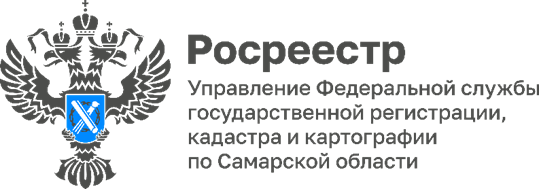 03.08.2022Земли сельхозназначения: как правильно продать, и кто не сможет стать собственникомУправление Росреестра по Самарской области провело очередной Методический час для регистраторов, на котором были рассмотрены вопросы осуществления учетно-регистрационных действий в отношении государственного и муниципального имущества и оборота земель сельскохозяйственного назначения. Начальник отдела регистрации земельных участков Павел Найдовский обозначил решения, принятые Советом регистраторов Управления. Для продажи земель сельхозназначения необходимо получить извещение от правительства Самарской области и после этого от муниципального образования об их отказе от покупки земельного участка, поскольку эти органы власти имеют преимущественное право на приобретение таких участков. Только при соблюдении указанных условий земли сельскохозяйственного назначения могут быть проданы иным лицам. А вот иностранные лица не смогут оформить право на земли, от которых зависит продовольственная безопасность страны. Они смогут взять такую землю только в аренду. Более того – если сельхозземли перейдут иностранцу по наследству, он обязан в течении года их продать. Материал подготовлен пресс-службойУправления Росреестра по Самарской областиКонтакты для СМИ:  Никитина Ольга Александровна, помощник руководителя Управления Росреестра по Самарской областиТелефон: (846) 33-22-555, Мобильный: 8 (927) 690-73-51 Эл. почта: pr.samara@mail.ruСоциальные сети:https://t.me/rosreestr_63 https://vk.com/rosreestr63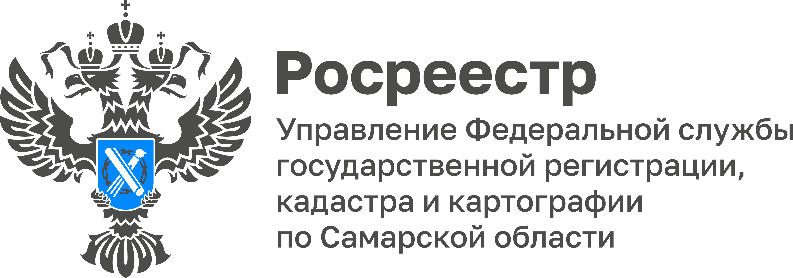 03.08.2022В Новокуйбышевске появился новый объект культурного наследияУправление Росреестра по Самарской области провело «круглый стол» для кадастровых инженеров, которые работают на территории Новокуйбышевска. В рамках встречи участники обсудили нормы действующего законодательства с учетом их изменений за истекший период 2022 года, а также обсудили новости Новокуйбышевска в сфере деятельности кадастровых инженеров. Заместитель начальника Новокуйбышевского отдела Елена Авдонина рассказала о проведении комплексных кадастровых работ в четырех кварталах, обозначив, что пока Управление проверяет правильность исполненных работ, во избежание ошибок не желательно составлять межевые и технические планы, а также акты обследования этой территории. Она также рекомендовала кадастровым инженерам учесть в работе, что с 21 июля 2022 года здание, расположенное по ул. Миронова, д.31а (бывший Трест №25), обозначено в Едином государственном реестре недвижимости как объект культурного наследия «Мозаичное панно художников-монументалистов Б.А. Кураго, Г.В. Суздальцева, Н.В. Пашкова, В.С. Ларионова «Строители».  В завершении Елена Авдонина поблагодарила представителей профессионального сообщества за эффективное взаимодействие, поздравила с Днем кадастрового инженера и пожелала уверенного движения вперед к значимым достижениям. Материал подготовлен пресс-службойУправления Росреестра по Самарской областиКонтакты для СМИ:  Никитина Ольга Александровна, помощник руководителя Управления Росреестра по Самарской областиТелефон: (846) 33-22-555, Мобильный: 8 (927) 690-73-51 Эл. почта: pr.samara@mail.ruСоциальные сети:https://t.me/rosreestr_63 https://vk.com/rosreestr6303.08.2022Как выбрать кадастрового инженера?В рубрике «Вопрос-ответ» делимся с вами инфокарточками, рассказывающими о том, как выбрать кадастрового инженера и полезными ссылками на необходимые ресурсы.Государственный реестр кадастровых инженеровhttps://rosreestr.gov.ru/wps/portal/p/cc_ib_portal_services/cc_ib_sro_reestrsРейтинг кадастровых инженеров по Самарской области за 1 полугодие 2022 годаhttps://rosreestr.gov.ru/open-service/statistika-i-analitika/kompleksnye-kadastrovye-raboty/reyting-kadastrovykh-inzhenerov/Материал подготовлен пресс-службойУправления Росреестра по Самарской областиКонтакты для СМИ:  Никитина Ольга Александровна, помощник руководителя Управления Росреестра по Самарской областиТелефон: (846) 33-22-555, Мобильный: 8 (927) 690-73-51 Эл. почта: pr.samara@mail.ruСоциальные сети:https://t.me/rosreestr_63 https://vk.com/rosreestr63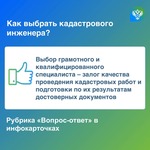 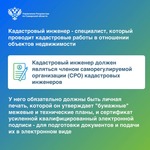 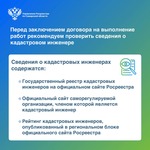 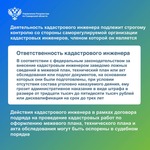       Российская Федерация         Самарская область        АДМИНИСТРАЦИЯ                              сельского поселения                                                             Старый Аманак         муниципального района             Похвистневский                                                       ПОСТАНОВЛЕНИЕ         02.08.2022 № 53Пункты общественного голосованияПункты общественного голосованияПункты общественного голосования№п/пАдреспункта голосованияМесто размещения (название учреждения)пункта голосования   1Самарская область, г. Похвистнево,                               ул. Ленинградская, 9Администрация района2Самарская область, Похвистневский район, село Алькино, улица Советская, дом 93-бАлькинский Центральный сельский   дом  культуры3Самарская область, Похвистневский район, село Ахрат, улица Ленина, дом 2Ахратский сельский   дом  культуры   4Самарская область, Похвистневский район, село Большой Толкай, улица Ленина, дом 104Администрация сельского поселения Большой Толкай  5Самарская область, Похвистневский район, село Большая Ега, улица Центральная, 38Ёгинский  сельскийдом   культуры6Самарская область, Похвистневский район, село Исаково, улица Хлеборобов, дом 27Исаковский сельскийдом  культуры7Самарская область, Похвистневский район,  село Красные Ключи, ул. Лукьянова,  69-аКрасноключёвский    сельский   дом  культуры8Самарская область, Похвистневский район, село Кротково, улица Центральная, дом 1Кротковский Центральный сельский   дом   культуры9Самарская область, Похвистневский район, с.Малое Ибряйкино, улица Школьная, 1-аМалоибряйкинский Центральный сельский    дом  культуры10Самарская область, Похвистневский район, село Малый Толкай, улица Советская, дом 34-аМалотолкайский Центральный сельский  дом  культуры11Самарская область, Похвистневский район, село Мочалеевка, улица Габдуллы Тукая, 57Мочалеевский    Центральный сельский  дом  культуры12Самарская область, Похвистневский район, с. Нижнеаверкино, ул. Терешковой,  10-вНижнеаверкинский сельский дом культуры13Самарская область, Похвистневский район, село Нижнеягодное, улица Центральная, 15-гНижнеягоднинский сельский   дом  культуры   14Самарская область, Похвистневский район,  с. Новое Мансуркино, улица Ленина, дом 88Новомансуркинский сельский   дом  культуры15Самарская область, Похвистневский район, село Первомайск, улица Первомайская, 89Первомайский сельский  дом  культуры16Самарская область, Похвистневский район, село Подбельск, улица Куйбышевская, дом 123Подбельский Дворецкультуры «Родник»17Самарская область,   г.Похвистнево, ул.Мира, дом 20   Районный Дом  культуры18Самарская область, Похвистневский район, село Рысайкино, улица Ижедерова, дом 59Рысайкинский сельский   дом  культуры19Самарская область, Похвистневский район, с. Савруха, улица Центральная усадьба, дом 32Саврушский Центральный сельский дом культуры20Самарская область, Похвистневский район, село Среднее Аверкино, улица Школьная,   дом 12Среднеаверкинский Центральный сельский дом  культуры21Самарская область, Похвистневский район, с.Старый Аманак, улица Шулайкина,  дом 109Староаманакский Центральный сельский  дом  культуры22Самарская область, Похвистневский район, с. Староганькино, улица Центральная, 27-аАдминистрация сельского поселения Староганькино23Самарская область, Похвистневский район, село Старопохвистнево, улица Центральная,  дом  27 БСтаропохвистневский  сельский дом культуры24Самарская область, Похвистневский район, село Стюхино, улица Советская, дом 27-аСтюхинский сельский   дом  культуры25Самарская область, Похвистневский район, село Султангулово, улица Победы, дом 10Султангуловский сельский дом культурыМесяц и годМесяц и годДолжность с указанием организацииМесто нахождения организациипоступленияуходаДолжность с указанием организацииМесто нахождения организацииг. Самара, ул. Ленинская, 25а, корп.  № 1e-mail: pr_fkp@mail.ru, ВК: vk.com/fkp_samara, www.kadastr.ru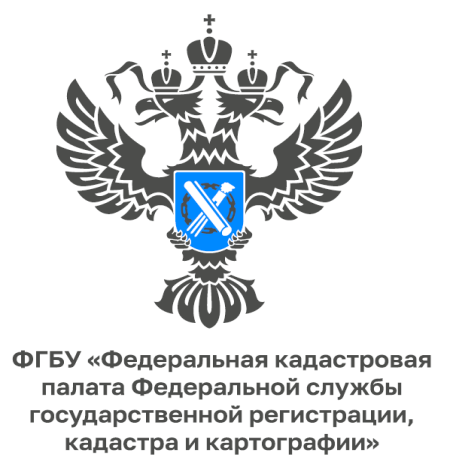 г. Самара, ул. Ленинская, 25а, корп.  № 1e-mail: pr_fkp@mail.ru, ВК: vk.com/fkp_samara, www.kadastr.ruУЧРЕДИТЕЛИ: Администрация сельского поселения Старый Аманак муниципального района Похвистневский Самарской области и Собрание представителей сельского поселения Старый Аманак муниципального района Похвистневский Самарской областиИЗДАТЕЛЬ: Администрация сельского поселения Старый Аманак муниципального района Похвистневский Самарской областиАдрес: Самарская область, Похвистневский          Газета составлена и отпечатана                                                                район, село Старый Аманак, ул. Центральная       в администрации сельского поселения                                                        37 а, тел. 8(846-56) 44-5-73                                             Старый Аманак Похвистневский район                                                      Редактор                                                                                               Самарская область. Тираж 100 экз                                                      Н.А.Саушкина